JOB DESCRIPTION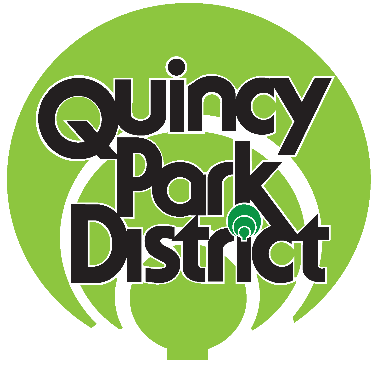 Position: 	LIFEGUARDType:		part-time non-unionFrom:		May 23rd to August 9th
GENERAL STATEMENT OF DUTIES:Under the direction of the Pool Manager and Head Guard you are responsible for maintaining the safety of park visitors at pools, which involves the ability to perform rescues; administer artificial respiration and first aid. Maintain constant watch for swimming accidents and misuse of pool facilities. Instruct pupils in water safety and swimming skills through an organized lesson program. When applicable, provide work direction and guidance to subordinate pool employees.DISTINGUISHING FEATURES OF THE CLASS:Enforce the policies, rules and regulations governing the conduct of persons at a pool. Maintain constant watch for accidents in the water and in the adjacent pool area. Warn persons of dangerous practices and situations. Maintain control of all customers at the pool.EXAMPLES OF WORK:Inspect buoys, floats, lines, bathhouse, and all safety equipment assigned to the pool. Perform rescues and artificial respiration; administer first aid to the injured. Conduct water safety. Participate in the initial and continual water safety training for subordinates and visitors. Maintain good public relations with park visitors. Participate in all clean-up procedures to insure proper sanitary conditions exist in men’s and women’s shower/restroom facilities, deck area, and ground immediately surrounding the swimming pool. Perform other duties as required or assigned.RELATIONSHIPS AND KEY CONTACTS:Supervisory relationships:Report to the Head Guard if the Head Guard is busy report to the Pool Manager.Provide occasional work direction and guidance to subordinate personnel as required.Key internal Contacts/Relationships:Has frequent contact with Pool Manager and Head Guard regarding departmental policies, practices, and procedures.Key External Contacts:Has Continuous contact with the general public regarding water safety, instruction, practices and procedures.ACCEPTABLE EDUCATION AND EXPERIENCERequired knowledge, skills, and mental development equivalent to the completion of two years of high school. Must have successfully completed Senior Lifesaving Courses. Not necessary, but desirable, to hold valid certification as water safety instructor.Exhibit good problem solving and good judgment in keeping with the mission of the park district. Must be able to organize and coordinate several work projects and simultaneously or in succession.Physical requirements include standing, walking, sitting, talking, hearing, and seeing to perform lifeguard position.Operate assigned equipment such as lawnmower, weed eater, vacuums, and blowers.Ability to lift moderate to heavy objects.Understand and carry out assigned oral and written instructions.Work effectively with the general public, cooperating agencies, and Park District employees.Ability to maintain safe and well-organized programs.Ability to work independently and as a team.Ability to respond to emergencies, changes, and directives effectively.